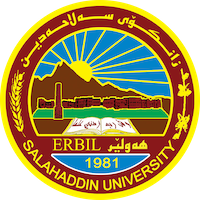 Academic Curriculum Vitae 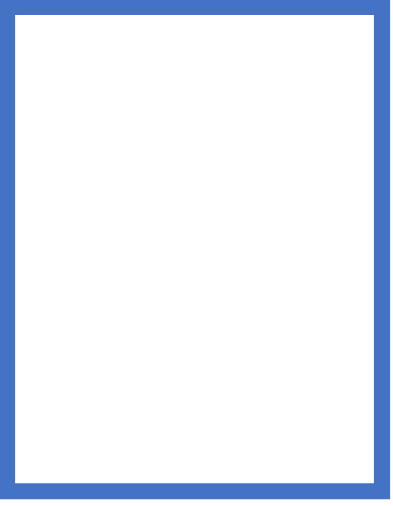 Personal Information:Full Name:Bayda Mahmoud majedAcademic Title:Email: (university email)bayda.majed@su.edu.krdMobile:07504026968Education:1-1- Bachelor's degree from the Faculty of Arts / Saleh Al-Din University / Department of Geography2- Master from Salahaddin University / Faculty of Arts / Department of GeographyEmployment:Appointed for the first time in the Faculty of ART with the rank (Demonstrator) on12/1/2005Qualifications Teaching Methods Course at the University Salahuddin Erbil.Microsoft Excel Education Course English Language Strengthening Course at the English Language Center at the University Salahaddin 2006Entrepreneurship Course at the University of Noottenberg, Germany 2018.Teaching experience:Bachelor teaching experience from 2012 to 2023Research and publications1-اشكال السفوح في جبل ئاكرى دراسة في الجيومورفولوجيا التطبيقية2- تصنيف التعرية الاخدودية في السفح الجنوبي  لجبل حرير دراسة جيومورفولوجية3- التقييم الجيومورفولوجي للمقاطع الطولية لكل من اودية حرير، دوين،وحجران / نهر الزاب الكبير4- أثر العوامل الطبيعية في التوزيع الجغرافي للمزارع الاسماك في محافظة أربيل5-التقيم الموفومتري لحوض وادي بستورة باستخدام SRTMConferences and courses Attending more than 10 internal and external conferences to deliver research in them.attendedFunding and academic awards List any bursaries, scholarships, travel grants or other sources of funding that you were awarded for research projects or to attend meetings or conferences.Professional memberships - Member of the Kurdistan Teachers Union-Professional Social Network Accounts:List your profile links of ReserchGate, LinkedIn, etc.It is also recommended to create an academic cover letter for your CV, for further information about the cover letter, please visit below link:https://career-advice.jobs.ac.uk/cv-and-cover-letter-advice/academic-cover-letter/